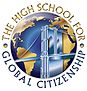 HIGH SCHOOL for Global Citizenship       at the Prospect Heights Educational CampusMichelle Rochon, PrincipalCell Phone Policy 2018 Cell phones can be a great tool for learning, but they can also be a huge distraction. Unless a teacher gives you permission, cell phones must be turned silent and put out of sight in your pocket, backpack, or locker.  If you have your phone out without permission here are the following consequences each week:1st time: Teacher collects phone and discusses the situation with you and a parent2nd time: Meeting with the Dean and parent phone call3rd time: Dean collects the phone in the morning for 1 week*Note: Students are not allowed to charge their phones in classrooms. Students must keep headphones off and out of sight during class. These will also lead to the above consequences*Student Name ________________________  Signature _____________________Parent Name _________________________ Signature ______________________